                                          Отдел по образованию,молодежной политике, культуре и спортуадминистрации Хохольского муниципального района                                          Воронежской области  __________________________________________________________________Приказ«01» марта  2018 г.                                                                               № 102Об итогах  районной Олимпиады обучающихся по краеведению           Во исполнение приказа отдела по образованию, молодежной политике, культуре и спорту Хохольского муниципального района № 68 от 12.02.2018 года «О проведении  районной Олимпиады обучающихся по краеведению»и в целях подведения итогов работы обучающихся в рамках Олимпиады  с 13 февраля по 28 февраля 2018 года проходила районная Олимпиада обучающихся по краеведению.	Организационно-методическое сопровождение Олимпиады осуществляло муниципальное казенное  учреждение дополнительного образования  «Дом детского творчества» (Попова О.В.).	В Олимпиаде приняли участие обучающиеся 6  школ района и МКУ ДО «Дом детского творчества»: МБОУ «Хохольский лицей» (Латынина Т.Н,, Землянухина Н.А.); МКОУ «Староникольская СОШ» (Князева Н.И.);  МКОУ «Гремяченская СОШ» (Кукуева Н.И.); МБОУ «Костенская СОШ» (Аралова Л.А., Сивирина В.И.); МКОУ «Орловская СОШ» (Дрынова О.В.); МКОУ «Устьевская СОШ», МКУ ДО «Дом детского творчества» (Чеботарева М.И., Рязанцева М.И.),  всего  11 человек.	Не приняли участие 7 школ: МКОУ «Оськинская ООШ», МКОУ «Гремяченская ООШ», МКОУ «Яблоченская СОШ», МКОУ «Архангельская ООШ», МКОУ «Новогремяченская СОШ», МКОУ «Хохольская СОШ», МКОУ «Семидесятская СОШ». 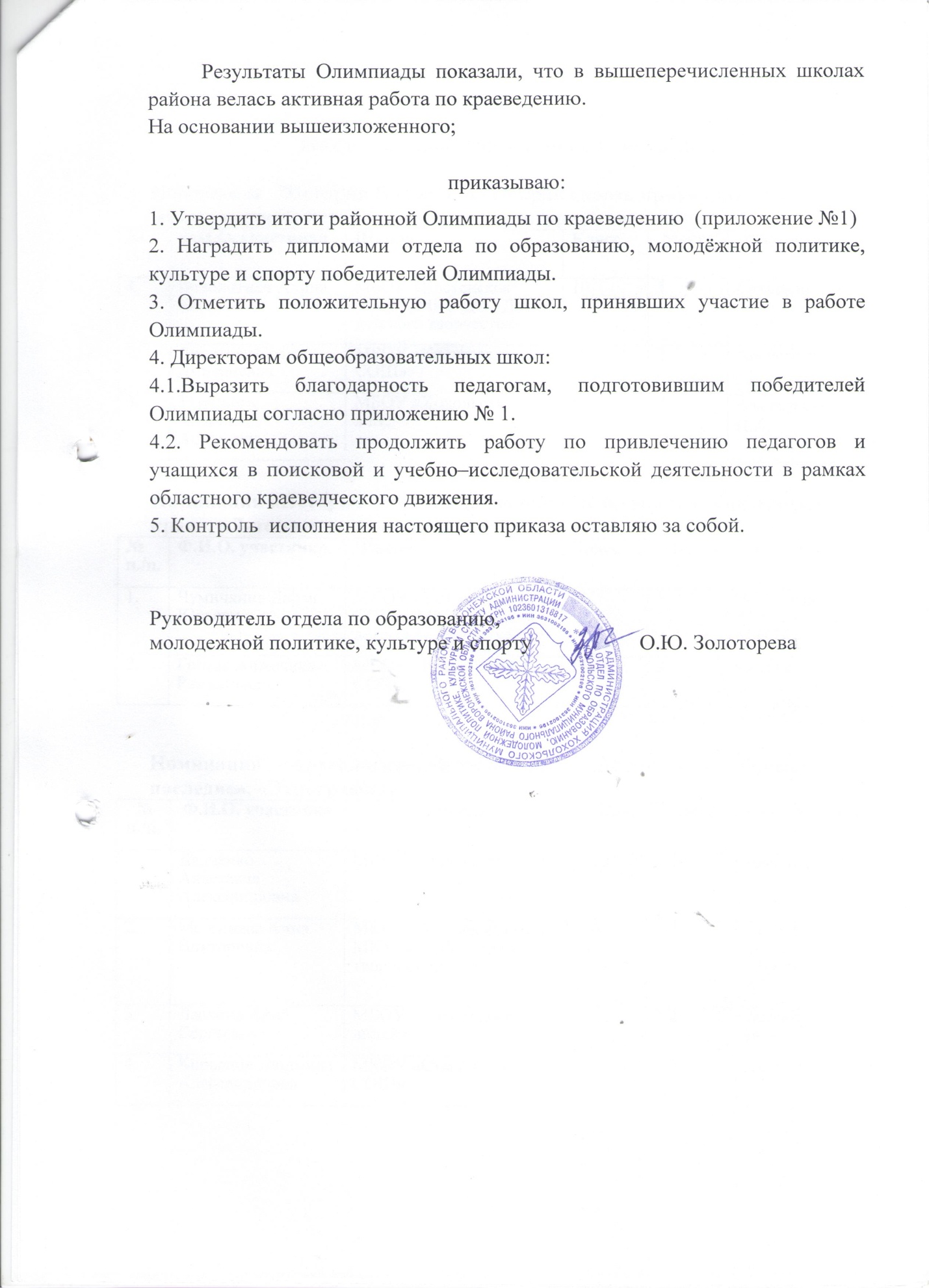 Приложение № 1 Итоги районной Олимпиады по краеведениюНоминация  «История Воронежского края сквозь призму школьного музея» военная история, земляки, культурное наследие)Номинация «История детского движения», «Символика Воронежского края», «Летопись родного края»)Номинация   «Археология», «Исчезнувшие памятники», «Природное наследие», «Этнография»№ п./п.Ф.И.О. участникаШколаКлассМестоРуководитель1.Волокитина Алина ЕвгеньевнаМБОУ «Костенская СОШ», МКУ ДО «Дом детского творчества»101Сивирина В.И.2.Липатова Софья ДмитриевнаМБОУ «Костенская СОШ»102Аралова Л.А.3.Турищева Анастасия АндреевнаМБОУ «Хохольский лицей»83Землянухина Н.А.№ п./п.Ф.И.О. участникаШколаКлассМестоРуководитель1.Чумичкина Дарья ЮрьевнаМКОУ «Устьевская СОШ», МКУ ДО «Дом детского творчества»111Чеботарева А.И., Рязанцева М.И.2.Голева Анжелика РомановнаМКОУ «Гремяченская СОШ»112Кукуева Н.И.№ п./п.Ф.И.О. участникаШколаКлассМестоРуководитель1.Дядченко Анастасия АлександровнаМКОУ «Орловская СОШ»101Дрынова О.В.2.Мезенцева Анна ВикторовнаМКОУ «Устьевская СОШ», МКУ ДО «Дом детского творчества»82Рязанцева М.И., Чеботарева А.И.3.Ласкина Анна СергеевнаМБОУ «Хохольский лицей»82Землянухина Н.А.4.Кирьянов Людмила АлександровнаМКОУ «Староникольская СОШ»113Князева Н.И.